PurposeThe standards elaborations (SEs) support teachers to connect curriculum to evidence in assessment so that students are assessed on what they have had the opportunity to learn. The SEs can be used to:make consistent and comparable judgments, on a five-point scale, about the evidence of learning in a folio of student work across a year/banddevelop task-specific standards (or marking guides) for individual assessment tasksquality assure planning documents to ensure coverage of the achievement standard across a year/band.StructureThe SEs have been developed using the Australian Curriculum achievement standard. The achievement standard for Japanese describes what students are expected to know and be able to do at the end of each year/band. Teachers use the SEs during and at the end of a teaching period to make on-balance judgments about the qualities in student work that demonstrate the depth and breadth of their learning.In Queensland, the achievement standard represents the C standard — a sound level of knowledge and understanding of the content, and application of skills. The SEs are presented in a matrix where the discernible differences and/or degrees of quality between each performance level are highlighted. Teachers match these discernible differences and/or degrees of quality to characteristics of student work to make judgments across a five-point scale.Years 3–4  standard elaborations © State of Queensland (QCAA) 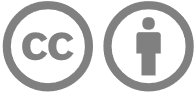 Licence: https://creativecommons.org/licenses/by/4.0 | Copyright notice: www.qcaa.qld.edu.au/copyright — lists the full terms and conditions, which specify certain exceptions to the licence. | Attribution: (include the link): © State of Queensland (QCAA) 2023Unless otherwise indicated material from Australian Curriculum is © ACARA 2010–present, licensed under CC BY 4.0. For the latest information and additional terms of use, please check the Australian Curriculum website and its copyright notice.Years 3–4 standard elaborations — 
Australian Curriculum : Years 3–4 Australian Curriculum:  achievement standardBy the end of Year 4, students use Japanese language to initiate structured interactions to share information related to the classroom and their personal world. They use modelled language to participate in spoken and written activities that involve planning. They locate and respond to key items of information in texts using strategies to help interpret and convey meaning in familiar contexts. They use modelled language and basic syntax to create texts. They use hiragana with support, and familiar kanji appropriate to context.Students imitate hiragana sounds, pronunciation and intonation patterns of Japanese language. They demonstrate understanding that Japanese has non-verbal, spoken and written language conventions and rules to create and make meaning. They recognise that some terms have cultural meanings. They identify patterns in Japanese and make comparisons between Japanese and English. They understand that the Japanese language is connected with culture, and identify how this is reflected in their own language(s) and culture(s).Source: Australian Curriculum, Assessment and Reporting Authority (ACARA), Australian Curriculum Version 9.0  for Foundation–10 https://v9.australiancurriculum.edu.au/f-10-curriculum/learning-areas/japanese-f-10-sequence/year-3?view=quick&detailed-content-descriptions=0&hide-ccp=0&hide-gc=0&side-by-side=1&strands-start-index=0&subjects-start-index=0 ABCDEThe folio of student work contains evidence of the following:The folio of student work contains evidence of the following:The folio of student work contains evidence of the following:The folio of student work contains evidence of the following:The folio of student work contains evidence of the following:Communicating meaning in Japaneseinitiation of structured interactions in Japanese to purposefully share information related to the classroom and their personal worldinitiation of structured interactions in Japanese to effectively share information related to the classroom and their personal worldinitiation of structured interactions in Japanese to share information related to the classroom and their personal worldvariable interactions in Japanese to share information related to the classroom and their personal worldisolated interactions in Japanese related to the classroom or their personal worldCommunicating meaning in Japanesepurposeful use of modelled language to participate in spoken and written activities that involve planningeffective use of modelled language to participate in spoken and written activities that involve planninguse of modelled language to participate in spoken and written activities that involve planningvariable use of modelled language to participate in spoken and written activities that involve planningisolated use of modelled language to participate in spoken or written activitiesCommunicating meaning in Japaneselocation of and thorough response to key items of information in texts using strategies to help interpret and convey meaning in familiar contextslocation of and informed response to key items of information in texts using strategies to help interpret and convey meaning in familiar contextslocation of and response to key items of information in texts using strategies to help interpret and convey meaning in familiar contextslocation of and partial response to key items of information in texts using strategies to help interpret or convey meaning in familiar contextsstatement/s about information in textsCommunicating meaning in Japanesepurposeful use of modelled language and basic syntax to create textseffective use of modelled language and basic syntax to create textsuse of modelled language and basic syntax to create textsvariable use of modelled language and basic syntax to create textsisolated use of modelled language or basic syntax to create textsCommunicating meaning in Japanesepurposeful use of hiragana with support, and familiar kanji appropriate to contexteffective use of hiragana with support, and familiar kanji appropriate to contextuse of hiragana with support, and familiar kanji appropriate to contextvariable use of hiragana with support, and familiar kanji appropriate to contextisolated use of hiragana with support, or familiar kanji appropriate to contextUnderstanding language and culturepurposeful imitation of hiragana sounds, pronunciation and intonation patterns of Japanese languageeffective imitation of hiragana sounds, pronunciation and intonation patterns of Japanese languageimitation of hiragana sounds, pronunciation and intonation patterns of Japanese languagevariable imitation of hiragana sounds, pronunciation and intonation patterns of Japanese languageisolated imitation of hiragana sounds, pronunciation or intonation patterns of Japanese languageUnderstanding language and culturepurposeful demonstration of understanding that Japanese has non-verbal, spoken and written language conventions and rules to create and make meaningeffective demonstration of understanding that Japanese has non-verbal, spoken and written language conventions and rules to create and make meaningdemonstration of understanding that Japanese has non-verbal, spoken and written language conventions and rules to create and make meaningvariable meaning making using non-verbal, spoken and written language conventionsisolated meaning making using non-verbal, spoken or written language conventionsUnderstanding language and cultureconsidered recognition that some terms have cultural meaningsinformed recognition that some terms have cultural meaningsrecognition that some terms have cultural meaningspartial recognition that some terms have cultural meaningsisolated recognition that some terms have cultural meaningsUnderstanding language and cultureidentification of patterns in Japanese and thorough comparisons between Japanese and Englishidentification of patterns in Japanese and informed comparisons between Japanese and Englishidentification of patterns in Japanese and comparisons between Japanese and Englishidentification of patterns in Japanese and partial comparisons between Japanese and Englishstatement/s about similarities or differences between Japanese and EnglishUnderstanding language and cultureunderstanding that the Japanese language is connected with culture and thorough identification of how this is reflected in their own language(s) and culture(s).understanding that the Japanese language is connected with culture and informed identification of how this is reflected in their own language(s) and culture(s).understanding that the Japanese language is connected with culture and identification of how this is reflected in their own language(s) and culture(s).partial understanding that language is connected with culture.statement/s about language and culture.Keyshading emphasises the qualities that discriminate between the A–E descriptors